\l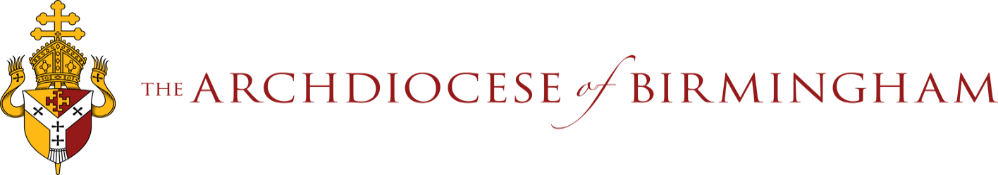 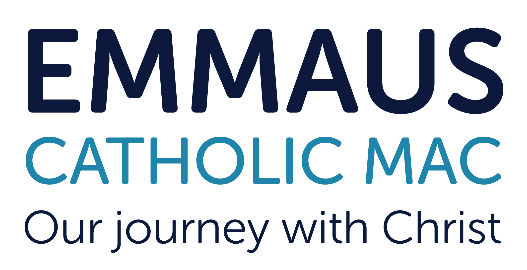 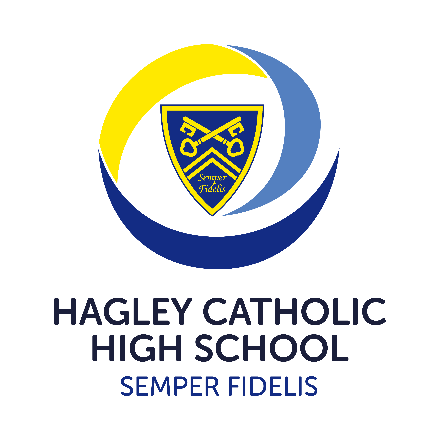 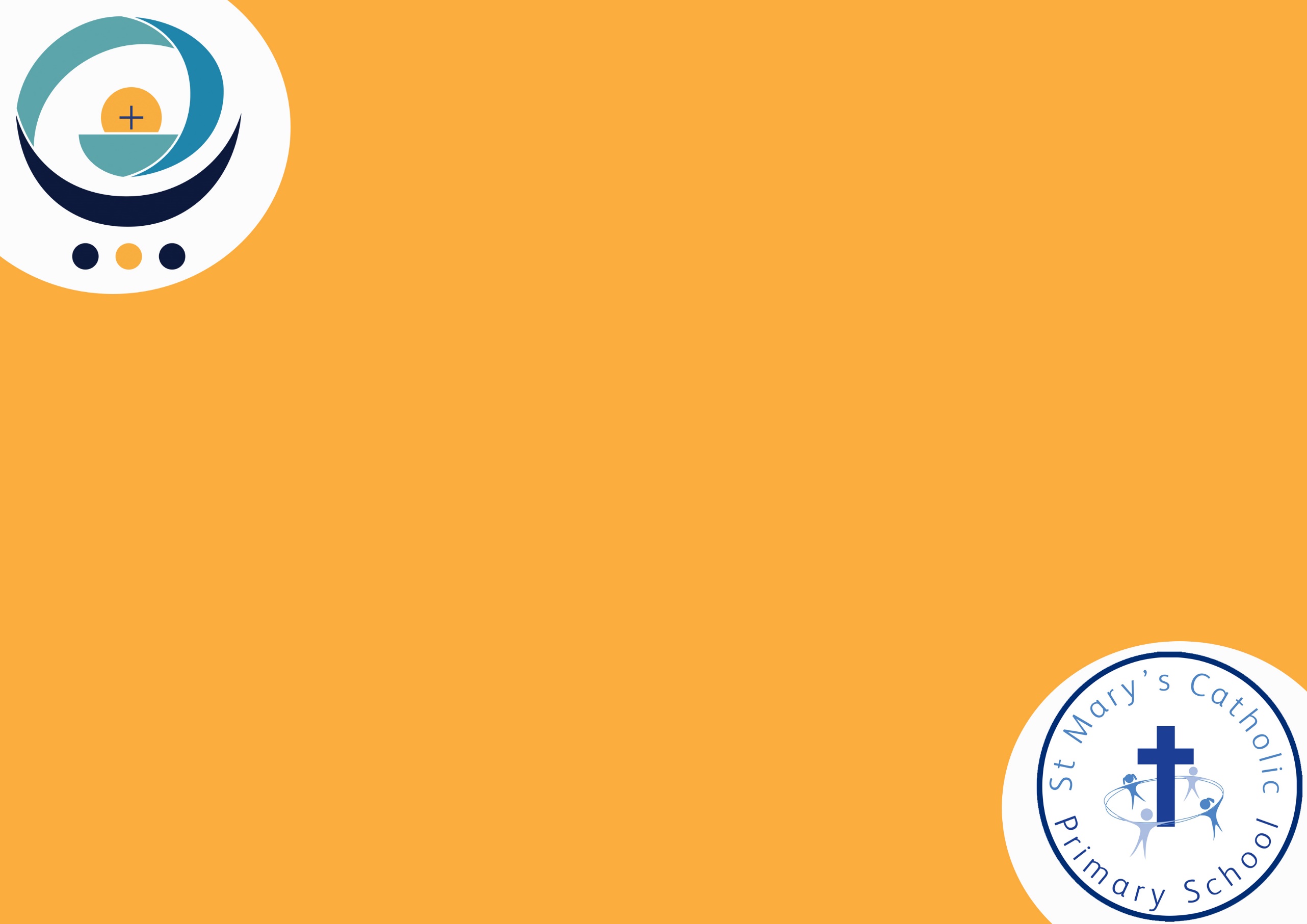 